3GPP TSG-RAN WG3 #113-e	        draft R3-214233Aug. 16-26, 2021OnlineAgenda item:	13.2.2 (Reduction of Service Interruption)Source:	Samsung (moderator)Title:	Summary of offline discussion on CB: #  1303_IAB_Red_Serv_Inter  Document for:	ApprovalIntroductionThis e-mail discussion is divided into two phases:Phase I: View collection Deadline: Thursday, Aug. 19th, 2021, 23:59 UTC. Phase II: Deadline: Tuesday, August 24, 12:00 UTCFor the Chairman’s Notes…DiscussionsSince inter-donor migration is still under discussion, this CB is mainly focused on intra-donor migration defined in Rel-16. Service interruption reductionTo reduce the service interruption, the moderator believes that companies should have clear view on the cause of service interruption during intra-donor migration. The following figure gives Rel-16 inter-donor migration procedure. It can be observed that the service is interrupted between Step 6 and Step 12. On the other hand, the step 11 may be implemented at the early stage, e.g., after step 3, and step 12 has to be implemented after step 11. Thus, Steps 6~Step 10 can be implemented in parallel with step 11&12. In other words, the service interruption is determined by the time spent by step 6~step 10 and that by step 11&12. To perform step 11, the IAB donor CU may need perform the configurations to each node along the target path (including migrating IAB-MT). According to Section 8.9.9 of TS38.401, 6 messages are needed to configure the BH RLC channels between two nodes; moreover, the routing table update may need additional non-UE associated procedures. Thus, it is possible that the step 11&12 may take longer period than step 6~step 10.In summary, the service interruption time is determined by the maximum value of the time spent by step 6~step 10 and the time spent by step 11&12. 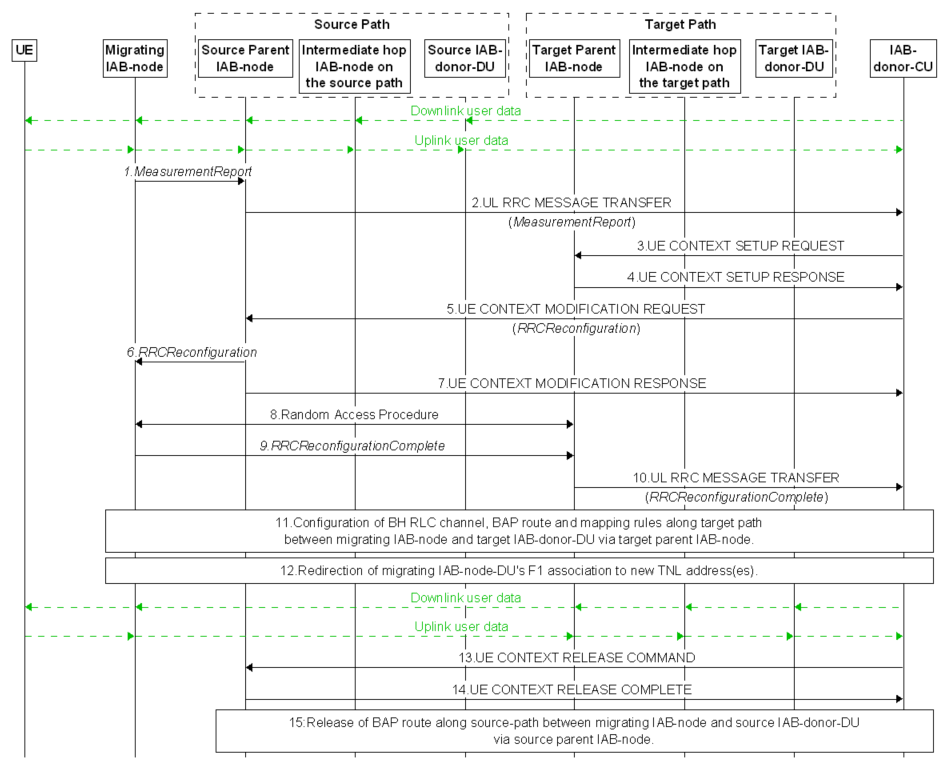 To reduce the service interruption, the following aspects are addressed in this meeting:Aspect 1: the service continuity during step 11 As indicated above, step 11 is a time-consuming step. To reduce the impact of such step, two solutions are mentioned in this meeting:Solution 1: include default F1-U configuration in RRCReconfiguration message towards migrated IAB node and descendant nodes [6](Samsung)This solution is similar to the default F1-C configuration, which intends to speed up F1-C traffic transmission. However, such solution may be concerned by the QoS guarantee. Contribution [6] indicates that the default BH RLC CH for F1-U can be set with the highest priority as the default F1-C configuration. Since this is for a temporary state, such default F1-U configuration with highest priority will not cause QoS degradation.  Solution 2: perform step 11 in advance [2](ZTE) Q1: Please provide view on the above solutions to ensure the service continuity during step 11 (if new solution is figured out, please also list it out)Aspect 2: RRCReconfiguration message transmission towards migrated IAB node and descendant nodes In last RAN3 meeting, an LS was sent to RAN2 for asking advice on the following two solutions:Solution 1: The RRCReconfiguration message for TNL migration of a descendent node IAB-MT is withheld by this descendant node’s parent IAB-DU, and it is delivered only when a condition is satisfied.Solution 2: The RRCReconfiguration message for TNL migration of the descendant-node IAB-MT is buffered by the descendent-node’s IAB-MT itself, and it is executed only when an indication is received from the parent IAB-DU.Before making decision, RAN2 inputs are needed. Moreover, it can be foreseen that some F1AP signlaing is needed for Solution 1. However, this detailed discussion needs the down-scoping decision based on RAN2 input. Except this, in this meeting, companies identify some issues in RAN3 scope:Issue 1: Trigger condition for success caseThis issue is focused on the case that the boundary/migrated IAB node successfully accesses to the target parent node. For solution 1, a triggering condition is needed to determine the release of buffered RRCReconfiguration message, while for solution 2, a trigger condition is needed to determine the transmission of the execution indication. Thus, the moderator understands that regardless of the selected solution, a common issue is the trigger condition for IAB-DU of boundary/migrated IAB node to either release the buffered RRCReconfiguration message or send an execution indication. In this meeting, the following options are given:Option 1-1: routing table for target path is updated at the migrated IAB node [2](ZTE), [7] (HW)Option 1-2: success RACH of IAB-MT of the boundary/migrated IAB node [3](QC)To reduce the service interruption, the option 1 requires that the routing table for target path is configured already before the migrated IAB node applies the new configuration, which is aligned with the Solution 2 of above Aspect 1. While Option 1-2 can be considered to be aligned with the Solution 1 of above Aspect 1, i.e., the default F1-U configuration can be used to reduce the service interruption when performing the BH and routing table configuration via Step 11.Q2: Please provide view on the above option 1-1 & Option 1-2 for the triggering condition (Please note that the intention of Q2 is to define a unified triggering condition for both solutions. So, if company feel a unified triggering condition is impossible, please also raise it up.)Meanwhile, for the descendant nodes of migrated IAB node, a trigger condition is also needed to release the buffered RRCReconfiguration message or send an execution indication. Contribution [3](QC) indicates that the trigger condition can be: the new default uplink mapping is received by the IAB-MT of the descendant node. This condition is applicable for solution 1, which is equivalent to that the IAB-MT of the descendant node receives the RRCReconfiguration message containing new default uplink mapping. For solution 2, the trigger condition should be the reception of the execution indication from parent IAB-DU, which aims at informing the IAB-MT of the descendant node apply the buffered RRCReconfiguration. To have a unified trigger condition for both solution 1 and 2, the moderator propose the following triggering condition: the IAB-MT of descendant node performs the configurations given in RRCReconfiguration message. Q3: Please provide view on the following triggering condition at the descendant node to release the buffered RRCReconfiguration message in Solution 1 or the transmission of an execution indication in Solution 2:the IAB-MT of descendant node performs the configurations given in RRCReconfiguration message(Please note that the intention of Q3 is to define a unified triggering condition for both solutions. So, if company feel a unified triggering condition is impossible, please also raise it up.)Issue 2: Trigger condition for failure caseDuring the migration procedure, the boundary/migrated IAB node may encounter failure. After the failure recovery, the triggering for solution1 and solution 2 should be determined as well. Contribution [3](QC) indicates that the trigger condition can be: the new default uplink mapping is received by the IAB-MT of the descendant node. Since this is not extensively discussed before, it is better to collect views from companies. Q4: Please provide view on the triggering condition at the boundary/migrated IAB node and descendant node for solution 1 and solution 2 in case that the boundary/migrated IAB node fails to access the target parent node.Aspect 3: quick implementation of step 12 via MOBIKEIn response LS [1], SA3 indicates that the MOBIKE has no security issue, and can be applied to the intra-donor-CU inter-donor-DU topology adaptation.  Contribution [4](Nok) proposed to change WA to the agreement, and contributions [3](QC) and [4] indicate the potential stage-2 impact. It seems that MOBIKE can be applied to Rel-17 IAB, and some stage-2 impacts are foreseen. Q5: Please provide view on the following points:MOBIKE can be used to reduce service interruption during Intra-Donor-CU Inter-Donor-DU Topology Adaptation, and the following stage-2 text can be added below Step 12 of Section 8.2.3.1 of TS38.401:Unnecessary data transmissionTaking the following figure as an example, the IAB3 performs the migration from IAB2 to IAB5. 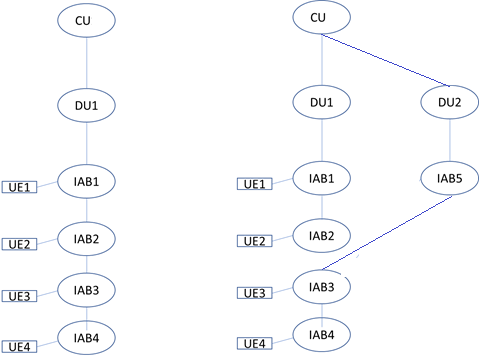 During this procedure, the unnecessary data transmission needs to address two aspects:Aspect 1: the unnecessary DL data transmission over the source path (i.e., link between IAB donor CU and IAB node 2)In the source path, the data sent to IAB3/4 from IAB1/2 cannot reach the destination after the migration of IAB3. Thus, the data packets from donor CU are unnecessarily transmitted over the source path after migration. In order to avoid the unnecessary data transmission at IAB1/2, some options are given in this meeting:Option 1: enhance E1AP to stop the DL transmission for all affected UEs via one E1AP procedure [4] (Nok) Option 2: The ancestors of the migrating IAB node can discard the packets that are currently traversing the source path but that are not received yet at the destination by the time the HO command is issued from the network [5] (E///)Option 3: The network can prioritize the delivery of in-flight packets pertaining to IAB nodes that are about to undergo migration [5] (E///). The moderator understands that option 1 and option 2 can be applied before the migrating IAB node receives HO command, while option 3 can be applied before issuing HO command to the migrated IAB node. Q6: Please provide view on the above three options in order to mitigate unnecessary DL packet data transmission over the source path till migrated IAB node. Aspect 2: the transmission of in-flight DL packets buffered at migrated IAB node and its descendant node(s) After the migration of boundary IAB node (e.g., IAB3), the boundary IAB node/descendant node (e.g., IAB3/4) still buffer some in-flight packets towards to different destinations. Those packets contain the BAP routing ID configured for the source path. If those in-flight packets are continuously transmitted without any change, the destination node may not receive them or discard them since the destination node is reconfigured. Thus, such continuous transmission becomes to be unnecessary, which wastes the resource. To resolve this issue, some options from last meeting are given:Option 1: Ancestors of migrating IAB node can discard packets that are currently traversing the source path but not received yet at the destinationFor moderator’s understanding, this option is not applicable for Aspect 2 since it is focused on the behaviors of ancestors of migrating IAB node. Option 2: Network can prioritize delivery of in-flight packets pertaining to IAB nodes that are about to undergo migrationThis option is questioned by [4] (Nok) since the network may not know the IABs that are about to undergo migration. It seems that contribution [4] considers that the prioritization should be based on the indication from network side (e.g., IAB donor CU). For moderator’s understanding, such prioritization should be performed by the migrated IAB node and its descendant nodes, which can create another option. Specifically, the migrated node and its descendant node(s) can prioritize the transmission of the buffered in-flight packets before receiving the RRCReconfiguration for migration. Option 3: Keep source path till final packet indication is receivedThis option is questioned by [4](Nok) since there is no in-sequence delivery in BAP layer, and the final packet indication cannot be added by Donor-DU. In moderator’s understanding, this option aims at packets buffered at migrated IAB node and its descendant node(s). Thus, the final packet indication should be added by the migrated IAB node. In contribution [6](Samsung), this option 3 is further described as:The boundary/migrated IAB node and descendant nodes can keep the configurations of source path until the final packet indication is sent outIn BAP layer, the final packet indication is set when an IAB node receives the final packet indication from its parent node and the buffered in-flight packets in its own buffer is sent out. Option 4: no enhancement [4](Nok)Actually, the above option 2 and option 3 can be combined together to continue the DL in-flight packet transmission, which can be implemented as:Identification of the in-flight DL packets from the source path: the buffered packets when migrated IAB node/descendant node receives the RRCReconfiguration aiming for migrationTransmission of the buffered in-flight DL packets: the configurations before migration are used, and those in-flight DL packets can be prioritized by migrated IAB node and descendant node(s). Final packet indication addition at migrated node: the final packet indication is added to the BAP control PDU when the buffered in-flight packets transmitted via the configuration before migration are completely sent out (i.e., RLC ACKs corresponding to all buffered packet are received for RLC AM mode, or all buffered packets are transmitted to the next-hop for RLC UM mode)Final packet indication addition at descendant node: the final packet indication is added to the BAP control PDU when the in-flight packets transmitted via the configurations before migration (i.e., in-flight packets buffered at the descendant node and those received from parent node before receiving the final packet indication) are completely sent outRelease configurations of source path: the configurations of the source path can be released when final packet indication BAP control PDU is sent out. Q7: Please provide view on the above four options in order to continue the transmission of in-flight DL packets buffered at migrated IAB node and its descendant node As a follow-up question, if company agree that the above option 2 and option 3 can be combined. Company can further provide views on the above implementations combining option 2 and option 3. Q8: Please provide view on the implementations combining option 2 and 3, i.e., Identification of the in-flight DL packets from the source pathTransmission of the buffered in-flight DL packetsFinal packet indication addition at migrated nodeFinal packet indication addition at descendant nodeRelease configurations of source pathAspect 3: unnecessary UL transmissionIn contribution [5] (E///), the unnecessary UL transmission is also addressed, and the proposed solution is same as DL, i.e., The ancestors of the migrating IAB node can discard the packets that are currently traversing the source path but that are not received yet at the destination by the time the HO command is issued from the network.The network can prioritize the delivery of in-flight packets pertaining to IAB nodes that are about to undergo migration.However, in moderator’s understanding, UL transmission is under discussion in RAN2 w.r.t. inter-donor-DU rerouting. One of solutions is BAP header rewriting. Thus, RAN3 can wait for RAN2 progress. In case of missing some parts, the moderator gives the following question to address UL case. Q9: Please provide view on unnecessary UL transmission in case that something is missing. OthersQ9: Please provide view if any issue is missing in above discussion. Conclusion, Recommendations [if needed]If neededReferences[1] R3-213132 Reply LS to LS Usage of MOBIKE in IAB (SA3)[2] R3-213206 Further considerations on service interruption reduction (ZTE)[3] R3-213257 Reduction of service interruption during IAB migration (Qualcomm Incorporated)[4] R3-213531 Discussion on unnecessary UL/DL transmission during Intra-Donor Topology Adaptation (Nokia, Nokia Shanghai Bell)[5] R3-213600 Mitigation of Unnecessary DL and UL Transmissions During Intra-Donor Topology Adaptation (Ericsson)[6] R3-213699 Discussion on Service Interruption Reduction for Rel-17 IAB (Samsung)[7] R3-213933 Reduction of Service Interruption for IAB topology update (Huawei)CB: # 1303_IAB_Red_Serv_Inter-How to handle RRCRecponfigurations: buffering at parent node vs signalling at descendant node-MobIKE: Is there consensus to support it? If yes, should anything be added to the specifications?-Unnecessary DL transmission: doe sRAN3 acknowledge that the problem needs to be tackled? If yes, is there convergence on solutions?-Any other issue?(Samsung - moderator)Summary of offline disc in R3-214233CompanySolution 1 or 2 or …Comments CompanyOption 1-1 or 1-2 Comments CompanyAgree/DisagreeComments CompanyComments CompanyAgree/DisagreeComments CompanyOption 1/2/3Comments CompanyOption 1/2/3/4Comments CompanyComments CompanyComments CompanyComments 